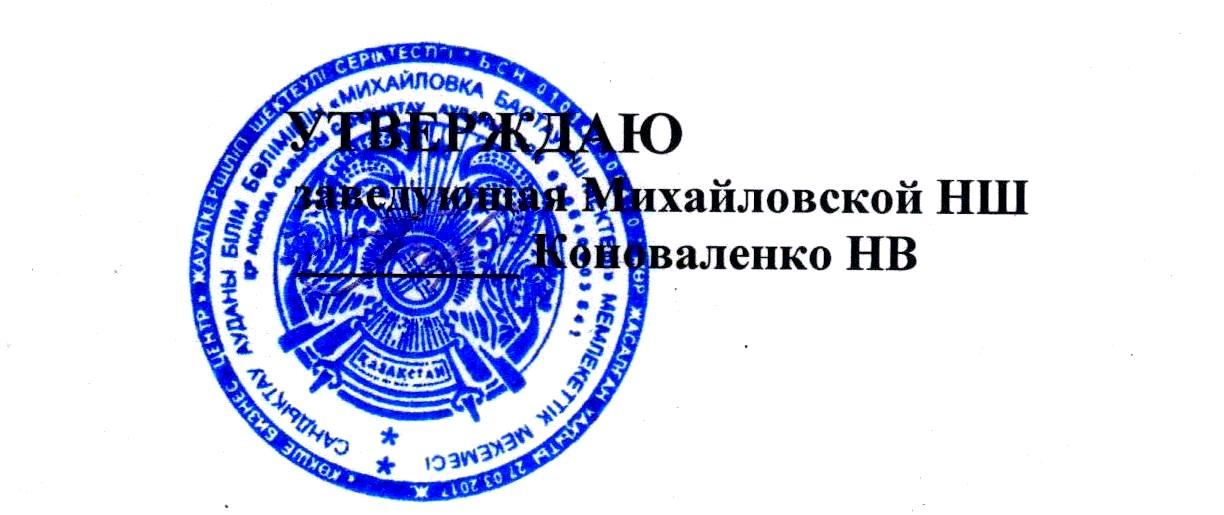 Планмероприятий, посвященных празднованию Дня Единства народов Казахстанав Михайловской начальной школе№мероприятиядата проведенияответственные1Оформление  буклетов «В семье единой, дружной» 27 апреляКлассные руководители2Проведение спортивного соревнования по национальным видам спорта25 апреляАбжикеева Г.А3Классные часы, информационные часы, посвященные дню Единства Казахстана «Под единым шаныраком»27 апреля – 1 маяКлассные руководители4Организация и проведение конкурса рисунков на тему «Моя родина – мой Казахстан»29 апреляГрасмик В.Н.5Внеклассное мероприятие «Ынтымағы жарасқан туған өлкем-Қазақстан»29 апреляАбжикеева Г.А.6Участие в районном заочном конкурсе плакатов «Дружба и братство дороже богатства»21 апреля – 5 маяПолякова Н.В. Абжикеева Г.А.7Участие в районном конкурсе цветов и цветочных композиций «Цветочное вдохновение»1 апреля – 25 апреляКоноваленко Н.В.